Załącznik do Zarządzenia Nr 23/2012Starosty Koszalińskiego z dnia 20 kwietnia 2012 r.WYMAGANE DOKUMENTY :Zgłoszenie likwidacji uczniowskiego klubu sportowego i wniosek o zmianę wpisu 
w Ewidencji uczniowskich klubów sportowych (formularz zgłoszenia i wniosku 
do pobrania na stronie www.bip.powiat.koszalin.pl lub w Wydziale Rozwoju 
i Promocji Starostwa Powiatowego w Koszalinie, ul. Racławicka 13, IV piętro, pok. 415, tel. 94/ 71 40 171).Załączniki:protokół z walnego zebrania członków uczniowskiego klubu sportowego;lista obecności na walnym zebraniu członków klubu uczniowskiego klubu sportowego;uchwały walnego zebrania w sprawie:likwidacji klubu,wyznaczenia likwidatora,przeznaczenia likwidowanego majątku;dowód uiszczenia opłaty skarbowej. MIEJSCE ZŁOŻENIA DOKUMENTÓW:Starostwo Powiatowe w Koszalinie, 75-620 Koszalin, ul. Racławicka 13 Kancelaria Ogólna (od poniedziałku do piątku w godz. 7.30-15.30)OPŁATY:Opłata skarbowa -  10,00 zł.Opłatę skarbową można uiścić:gotówką w siedzibie Starostwa Powiatowego w Koszalinie, ul. Racławicka 13 (I p. punkt ubezpieczeń),bezpośrednio na rachunek bankowy:      Urząd Miejski w Koszalinie, BRE Bank SA Oddział Korporacyjny w Szczecinie, 
nr 07 1140 1137 0000 2444 4400 1033TERMIN I SPOSÓB ZAŁATWIENIA: Sposób: decyzja administracyjna,Termin: niezwłocznie, nie później niż w ciągu miesiąca, a w sprawach szczególnie skomplikowanych - nie później niż w ciągu dwóch miesięcy od dnia wszczęcia postępowania.PODSTAWA PRAWNA: art. 4 ust. 1 pkt 22 ustawy z dnia 5 czerwca 1998 r. o samorządzie powiatowym (Dz. U. z 2016 r. poz. 814),art. 35, art. 64 § 2, art. 104, art. 129 § 1 i 2 ustawy z dnia 14 czerwca 1960r. Kodeks postępowania administracyjnego (Dz. U. z 2016 r. poz. 23, z późn. zm.),art. 36 - 39 ustawy z dnia 7 kwietnia 1989 r. Prawo o stowarzyszeniach  (Dz. U. z 2015 r. poz. 1393, z późn. zm.),art. 4 ust. 2 i 4 ustawy z dnia 25 czerwca 2010 r. o sporcie (Dz. U. z 2016 r. poz. 176, z późn. zm.),art. 1 ust 1 pkt. 1a w związku z art. 4 i częścią I ust. 53 załącznika ustawy z dnia 
16 listopada 2006 r. o opłacie skarbowej (Dz. U. z 2015 r. poz. 783, z późn. zm.),  § 8 Rozporządzenia Ministra Sportu i Turystyki z dnia 18 października 2011 r. w sprawie ewidencji klubów sportowych (Dz. U. z 2011 r. Nr 243, poz. 1449). TRYB ODWOŁAWCZY: Odwołanie od decyzji wnosi się do Samorządowego Kolegium Odwoławczego w Koszalinie, za pośrednictwem organu, który wydał decyzję, w terminie 14 dni od dnia doręczenia decyzji stronie.INNE INFORMACJE: W razie rozwiązania się klubu sportowego na podstawie własnej uchwały, likwidatorami są członkowie zarządu klubu jeżeli statut lub, w razie braku odpowiednich postanowień statutu, uchwała ostatniego walnego zebrania członków klubu nie stanowi inaczej.Obowiązkiem likwidatora jest przeprowadzenie likwidacji w możliwie najkrótszym czasie, w sposób zabezpieczający majątek likwidowanego stowarzyszenia przed nieuzasadnionym uszczupleniem.Likwidator w szczególności powinien:Zawiadomić organ nadzorujący o wszczęciu likwidacji i wyznaczeniu likwidatora z podaniem swego nazwiska, imienia i miejsca zamieszkania – jeśli nie zachodzą warunki określone w art. 36 ust.2 ustawy Prawo o stowarzyszeniach oraz w terminie 14 dni od dnia wszczęcia likwidacji zawiadomić organ nadzorujący o likwidacji klubu i złożyć w powyższym terminie wniosek o dokonanie zmian w ewidencji,Dokonać czynności prawnych niezbędnych do przeprowadzenia likwidacji, podając do publicznej wiadomości o wszczęciu postępowania likwidacyjnego,Po zakończeniu likwidacji złożyć do organu nadzorującego wniosek o wykreślenie klubu z ewidencji uczniowskich klubów sportowych.W przypadku braku kompletu wymaganych dokumentów wnioskodawca zostanie wezwany do uzupełnienia wniosku w terminie 7 dni z pouczeniem, że nie usunięcie tych braków spowoduje pozostawienie wniosku bez rozpatrzenia. Jeżeli likwidacja nie zostanie zakończona w ciągu roku od dnia jej zarządzenia, likwidatorzy przedstawiają przyczyny opóźnienia organowi nadzorującemu, który w razie uznania opóźnienia za usprawiedliwione przedłuża termin likwidacji lub zarządza zmianę likwidatorów.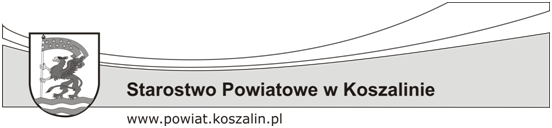 KARTA USŁUGI Wydział Rozwoju i PromocjiZGŁOSZENIE LIKWIDACJI 
UCZNIOWSKIEGO KLUBU SPORTOWEGO/ sprawa, którą opisuje karta  /WR/symbol wydziału/OPRACOWAŁSPRAWDZIŁZATWIERDZIŁEwa ZagórskaTomasz HołowatyAgnieszka MaślińskaDATA:04.07.2016DATA:15.07.2016DATA:18.07.2016